Heftliste 2021/22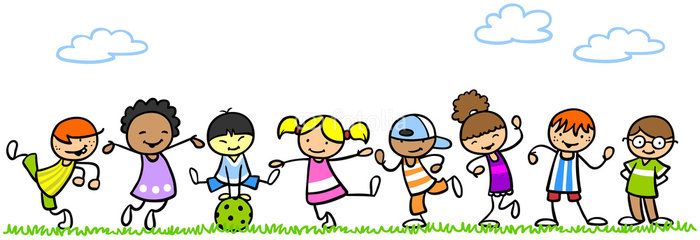 Deutsch3 A4-Hefte 20 Blatt liniert, mit Korrekturrand1 Pkg. linierte Einlageblätter mit Korrekturrand1 A4-Ringmappe (2 Ringe) vom Vorjahr1 Pkg. A4-Trennblätter vom VorjahrEnglisch1 Schnellhefter (lila) mit einigen linierten Einlageblättern (mit Korrekturrand) und 5 Klarsichtfolien (SA-Mappe)2 A4-Hefte 20 Blatt liniert, mit Korrekturrand+ 1 grüner Umschlag (Vorjahr)+ 1 blauer Umschlag (Vorjahr)1 A4-Vokabelheft (2 Spalten
+ 1 gelber Umschlag (Vorjahr)Grammatik-Heft vom Vorjahr weiterführen1 A4-Ringmappe mit Register-Taben (Zahlen 1-20)  vom Vorjahr weiterführenMathe2 A4-Hefte 40 Blatt kariert1 A4-Heft 20 Blatt unliniert1 A4-SchnellhefterReligion1 A4-Heft 20 Blatt liniertGeschichte1 A4-Ringmappe mit linierten EinlageblätternGeografie1 A4-Heft 40 Blatt kariertBiologie1 A4-Heft 40 Blatt kariertMusikWeiterverwendung der Materialien vom VorjahrPhysik/ChemieA4-RingmappeBildnerische Erziehung1 A3-Zeichenblock1 großer TonpapierblockWasserfarben, Deckweiß, Pinsel, Wasserbecher, Farbstifte, wasserfeste Ölkreide, Filzstifte  in einer SchuhschachtelWerkenWerkkoffer mit folgendem Inhalt:Schleifpapierset (60, 80, 100), Tube Leim, Laubsägeblätter (M)Nähnadel mit großem und kleinem Öhr, Stecknadeln, weißer Zwirn, Stopfnadel (stumpf)Flüssigkleber, UHU-Stick, Schere1 A4-Heft 20 Blatt kariert1 A4-SchnellhefterErnährung & Haushalt1 A4-Ringmappe mit linierten Einlageblättern1 SchürzeBerufsorientierungWeiterverwendung der Materialien vom VorjahrSonstigesKopfhörer für den Computer1 NotizblockUHU-TubeScherePortfoliomappe (1 dicker A4-Ordner 8 cm mit Klarsichthüllen)1 A4-Collegebock kariert2 TextmarkerUSB-Stick (min 25 GB)